
Ulei Full Sintetic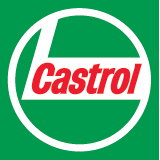 NR. CRT.NUME PRODUSIMAGINEPRET/BUCCastrol Edge 0W30 - 1 Litru 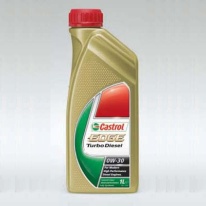 50,00 RON Castrol Edge 0W30 - 4 Litri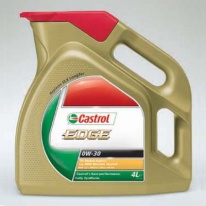 200,00 RON Castrol Edge 5W30 - 1 Litru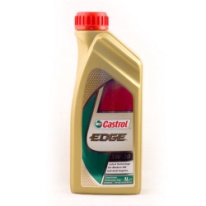 45,00 RON Castrol Edge 5W30 - 4 Litri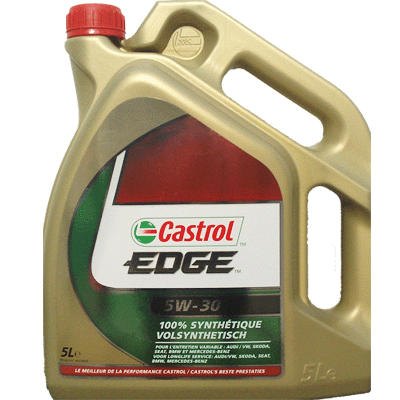 190,00 RON Castrol Edge 5W30 - 5 Litri220,00 Castrol Edge 5W40 Turbo Diesel - 1 Litru 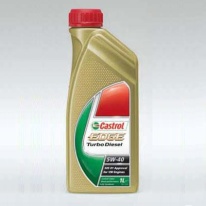 38,00 RON Castrol Edge 5W40 Turbo Diesel - 4 Litri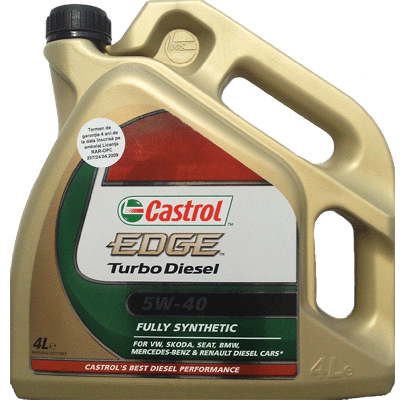 140,00 RON Castrol Edge 5W40 Turbo Diesel - 5 Litri 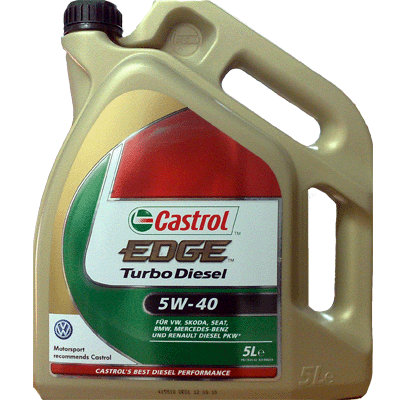 160,00 RON Castrol Edge Sport 10W60 - 1 Litru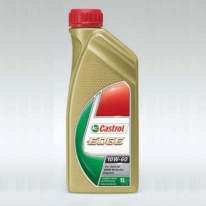 54,00 RON Castrol Edge Sport 10W60 - 4 Litri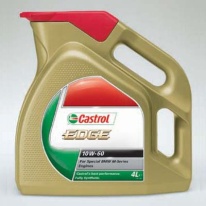 230,00 RONCastrol Magnatec 5W40 C3 - 1 Litru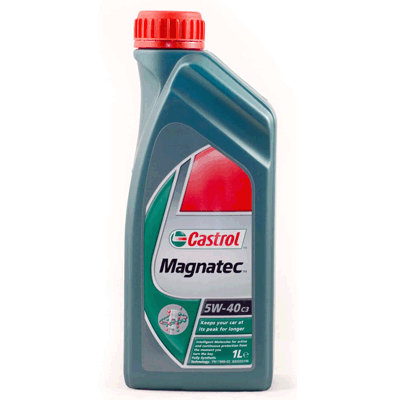 33,00 RON Castrol Magnatec 5W40 C3 - 4 Litri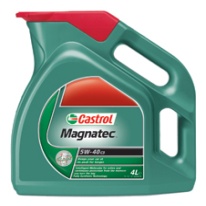 120,00 RON Castrol Magnatec 5W40 C3 - 5 Litri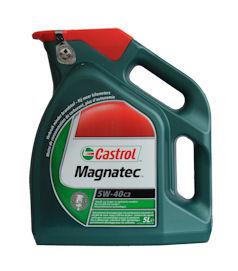 138,00 RONCastrol Magnatec 5W40 Diesel B4 - 1 Litru 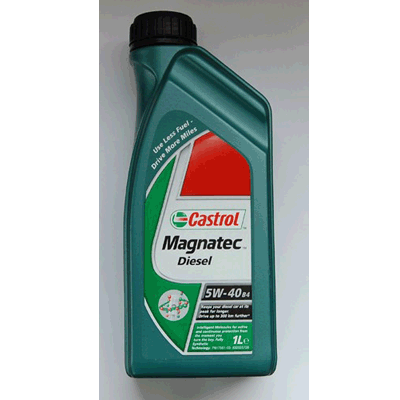 33,00 RON Castrol Magnatec 5W40 Diesel B4 - 4 Litri 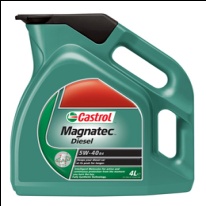 130,00 RON Castrol Magnatec 5W40 Diesel B4 - 5 Litri 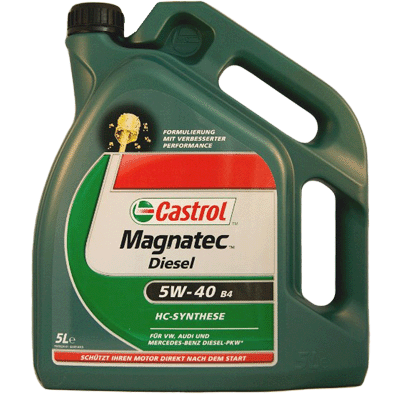 NU ESTE IN STOC MOMENTAN